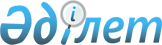 2013 жылға арналған мектепке дейінгі тәрбие мен оқытуға мемлекеттік білім беру тапсырысын, жан басына шаққандағы қаржыландыру және ата-ананың ақы 
төлеу мөлшерін бекіту туралы
					
			Күшін жойған
			
			
		
					Ақмола облысы  Еңбекшілдер ауданы әкімдігінің 2013 жылғы 29 тамыздағы № А-6/246 қаулысы. Ақмола облысының Әділет департаментінде 2013 жылғы 1 қазанда № 3820 болып тіркелді. Қолданылу мерзімінің аяқталуына байланысты күші жойылды - (Ақмола облысы Еңбекшілдер ауданы әкімдігінің 2014 жылғы 30 қазандағы № 1106 хатымен)      Ескерту. Қолданылу мерзімінің аяқталуына байланысты күші жойылды - (Ақмола облысы Еңбекшілдер ауданы әкімдігінің 30.10.2014 № 1106 хатымен).      РҚАО ескертпесі.

      Құжаттың мәтінінде түпнұсқаның пунктуациясы мен орфографиясы сақталған.

      «Қазақстан Республикасындағы жергілікті мемлекеттік басқару және өзін-өзі басқару туралы» 2001 жылғы 23 қаңтардағы Қазақстан Республикасы Заңына, «Білім туралы» 2007 жылғы 27 шілдедегі Қазақстан Республикасының Заңының 6 бабы 4 тармағының 8-1) тармақшасына сәйкес, аудан әкімдігі ҚАУЛЫ ЕТЕДІ:



      1. Қоса берілген 2013 жылға арналған мектепке дейінгі тәрбие мен оқытуға мемлекеттік білім беру тапсырысын, жан басына шаққандағы қаржыландыру және ата-ананың ақы төлеу мөлшері қосымшаға сәйкес бекітілсін.



      2. Осы қаулының орындалуын бақылау аудан әкімінің орынбасары О.Т.Ахметоваға жүктелсін.



      3. Осы қаулы Ақмола облысының Әділет департаментінде мемлекеттік тіркелген күнінен бастап күшіне енеді және ресми жарияланған күнінен бастап қолданысқа енгізіледі.      Аудан әкімі                                А.Садуақасұлы

Еңбекшілдер ауданы әкімдігінің

2013 жылғы 29 тамыздағы    

№ А-6/246 қаулысына      

қосымша            

2013 жылға арналған мектепке дейінгі тәрбие

мен оқытуға мемлекеттік білім беру тапсырысы,

жан басына шаққандағы қаржыландыру және ата-ананың

ақы төлеу мөлшерікестенің жалғасы
					© 2012. Қазақстан Республикасы Әділет министрлігінің «Қазақстан Республикасының Заңнама және құқықтық ақпарат институты» ШЖҚ РМК
				Аудан

атауыМектепке дейінгі тәрбие мен

оқыту ұйымдарының

тәрбиеленушілер саныМектепке дейінгі тәрбие мен

оқыту ұйымдарының

тәрбиеленушілер саныМектепке дейінгі тәрбие мен

оқыту ұйымдарының

тәрбиеленушілер саныМектепке дейінгі білім беру

ұйымдарының бір айға

арналған жан басына

шаққандағы қаржыландыру

мөлшері (теңге)Мектепке дейінгі білім беру

ұйымдарының бір айға

арналған жан басына

шаққандағы қаржыландыру

мөлшері (теңге)Мектепке дейінгі білім беру

ұйымдарының бір айға

арналған жан басына

шаққандағы қаржыландыру

мөлшері (теңге)Балабақша (мемлекет

тік/жеке

меншік)Балалар

толық

күн

болатын

мектеп жанындағы шағын орталықБалалар

толық

емес

күнімен

болатын

мектеп

жанындағы

шағын

орталықБалабақша (мемлекет

тік/жеке

меншік)Балалар

толық

күн

болатын

мектеп жанындағы

шағын

орталықБалалар

толық

емес

күнімен болатын

мектеп жанындағы шағын

орталықЕңбекшілдер ауданы1002525019377139136957Бір тәрбиеленушіге жұмсалатын

шығындардың орташа құны (теңге)Бір тәрбиеленушіге жұмсалатын

шығындардың орташа құны (теңге)Бір тәрбиеленушіге жұмсалатын

шығындардың орташа құны (теңге)Мектепке дейінгі білім беру

ұйымдарының бір айға арналған

ата-ананың ақы төлеу мөлшері

(теңге)Мектепке дейінгі білім беру

ұйымдарының бір айға арналған

ата-ананың ақы төлеу мөлшері

(теңге)Мектепке дейінгі білім беру

ұйымдарының бір айға арналған

ата-ананың ақы төлеу мөлшері

(теңге)Балабақша (мемлекеттік/жеке меншік)Балалар

толық күн

болатын

мектеп

жанындағы

шағын

орталықБалалар

толық емес

күнімен

болатын

мектеп

жанындағы

шағын

орталықБалабақша (мемлекеттік/жеке

меншік)Балалар

толық күн

болатын

мектеп

жанындағы

шағын

орталықБалалар

толық

емес

күнімен

болатын

мектеп

жанындағы

шағын

орталық19377139136957520045000